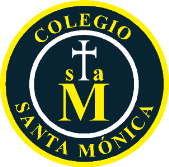 ÚTILES ESCOLARES 20204° MEDIO NOTA PRELIMINAR: Respecto a la adquisición de los textos de estudio de la editorial SM, esta puede ser efectuada presencialmente en las siguientes direcciones Avda. Providencia 2594, locales 319 y 520 (galería Pirámide del Sol); Providencia; o Dieciocho 173, Santiago. Para este efecto, debe retirar previamente en nuestro establecimiento (secretaría) cupón de descuento del 20% correspondiente, a partir del miércoles 15 de enero. Además, asegúrese de la existencia de estos libros antes de ir a la sucursal llamando al 600 381 1312. Los libros estarán disponibles a partir del 31 de enero.Si no desea este descuento, puede adquirir los textos de estudio en la mayoría de las librerías del país.IMPORTANTE:Cada alumno debe mantener en su estuche todo el año:Todo material debe estar bien marcado con el Nombre, Apellido del alumno, Curso en la tapa externa, incluyendo los forros de los cuadernos, textos y carpetas. De la misma forma toda la Ropa del Uniforme y Vestimenta Deportiva, y así evitar pérdidas innecesarias.Los Textos Escolares se comenzarán a usar desde la 3° semana del comienzo de clases.Para mayor comodidad y salud de su pupilo(a), se sugiere utilizar un Termo de buena calidad para transportar el almuerzo que mantenga el calor de los alimentos, de ese modo evitamos recalentarlos. CantidadLenguaje y comunicación1Carpeta con archivador (acoclip).10Fundas plásticas tamaño oficio.1Paquete de fichas bibliográficas grandes.1Cuaderno universitario cuadriculado, 100 hojas.3Destacadores diferentes colores.1Diccionario práctico del estudiante, Real academia española,  Taurus.Lecturas de IV Medio Plan ComúnMarzoLa borra del café, Mario Benedetti, Ed. Planeta.Abril 1984, George Orwell, Ed. Zig-zagMayo(*)Tengo miedo torero, Pedro Lemebel, Ed. Planeta/ Seix Barral.Junio Pedro Páramo, Juan Rulfo, Ed. Cátedra.AgostoCien años de soledad, Gabriel García Márquez, ed. De Bolsillo.SeptiembreÉtica para Amador, Fernando Savater, Ed. Planeta Observación: Las fechas de evaluaciones de las lecturas complementarias se encontrarán en el calendario de pruebas formales que se entregará en Marzo de 2020*Lecturas interdisciplinarias entre Lenguaje e Historia.CantidadMatemática         2Cuadernos matemática 100 hjs.1Regla1Compas1Un Block de apuntes cuadriculado (con prepicado arriba y perforaciones al lado izquierdo) para facilitar su archivo. 1Una carpeta con acoplipCantidadInglés1Cuaderno de Matemáticas 100 hojas1Carpeta con acoplip1Texto de inglés Achievers C1  Richmond-Santillana ( el mismo del año pasado)CantidadHistoria y Ciencias Sociales1Texto escolar 4° Medio de Historia, Geografía y Ciencias Sociales. Proyecto Nuevo Explorando Editorial SM (el mismo de años anteriores) 1Cuaderno universitario cuadriculado  (100 hojas)2Destacadores de colores1Carpeta tamaño oficioCantidadBiología1Cuaderno cuadriculado 100 hojas1Carpeta con acoplipCantidadQuímica1Cuaderno cuadriculado 100 hojas1 Delantal blanco rotulado (obligatorio), con su nombre1Tabla Periódica1Carpeta con acoplip1Calculadora científica1Post-it  (marcador de notas de colores)1Destacador  cualquier color CantidadFísica Electivo1Cuaderno universitario cuadriculado de 100 hojas1Calculadora científica1Post-it  (marcador de notas de colores)1Carpeta con acoplip1Destacador  color 1Libro Física  Conceptos y Aplicaciones  TIPPENS (sexta o séptima edición; de preferencia sexta edición)CantidadQuímica Electivo1Cuaderno cuadriculado 100 hojas1Delantal blanco rotulado (obligatorio), con su nombre1Tabla Periódica1Calculadora científica1Post-it  (marcador de notas de colores)1Carpeta con acoplip1Cuaderno de ejercicios PSU. “Química”  3º y 4º Medio.   Ediciones UC. Santillana1Libro Nomenclatura y Formulación de Química Inorgánica y Orgánica Autores: Antonio Martínez Lorenzo, Sebastián Garau Márquez y Jorge Peidró Martínez.       (Texto de apoyo para la enseñanza media en química) 1Texto Química   Raymond Chang  (texto de apoyo sugerido; cualquier edición desde la novena en adelante)CantidadLenguaje Electivo1Carpeta con archivador (acoclip).1Cuaderno universitario cuadriculado, 100 hojas.3Destacadores diferentes colores.1Diccionario práctico del estudiante, Real academia española,  Taurus.Lecturas de IV Medio Plan ComúnMarzoMartín Rivas, Alberto Blest Gana, ed. Zig- Zag.Abril Dosier de papers lectura complementaria a Unidad (entregada por profesora)MayoLa viuda de Apablaza, Germán LucoCruchaga, ed. LOM o Zig-zag.Junio Dioses chilenos, Francisco ortega, ed. PlanetaAgostoEl año que nos volvimos todos un poco locos, Marco Antonio de la Parra, ed. Santillana.SeptiembreDemian, Herman Hesse, ed. ZIg-Zag.Observación: Las fechas de evaluaciones de las lecturas complementarias se encontrarán en el calendario de pruebas formales que se entregará en Marzo de 2020*Lecturas interdisciplinarias entre Lenguaje e Historia.CantidadMatemática Electivo1Cuaderno universitario cuadro grande (100 hojas)1Set de reglas 1Compás 1Carpeta con acoplipCantidadFilosofía1Cuaderno cuadriculado1Carpeta con acoclipLectura complementaria"Niebla" de Miguel de Unamuno, cualquier edición completa.CantidadFilosofía Electivo1Cuaderno cuadriculado1Carpeta con acoplipCantidadHistoria Electivo1Block de notas 100 hojas (prepicado parte superior o con orificios en la parte izquierda para poder archivar)1Carpeta tamaño oficio con acoplip2Destacadores, cualquier color1Texto de estudio: PSU, Proyecto clave,  Historia, Geografía y Cs. Sociales Edit. SMCantidadInglés Electivo1Cuaderno de Matemáticas 100 hojas1Carpeta con acoplipCantidadReligión. 1Cuaderno cuadriculado 100 hojas 1Carpeta tamaño oficio con acoplipCantidadEducación Física y Salud/ Deporte.1Cuaderno cuadro grande, tipo universitario 100 hojas, con forro color celeste.Zapatillas Deportivas NO De Lona, No Urbana, Etc.Útiles De Aseo (Toalla De Mano, Colonia, Desodorante)Botella De Agua.Polera De Cambio.Bloqueador Solar.Jockey Y Short Del Establecimiento (Toda la ropa debe venir marcada)CantidadArtes1Croquera (doble faz) (tamaño 1/4)1Tijeras, lápiz mina y goma de borrar1Pinceles diversos tamaños y mezclador1Caja de plumones o lápices scripto 12 coloresNota: pueden solicitarse otros materiales durante el año escolar en la medida de las necesidades de aprendizaje, siempre con una semana mínimo de antelación.CantidadMúsica1Instrumento musical a elección (metalófono, teclado, guitarra, flauta dulce, bajo,  ukelele, melódica). Consultar al profesor  de asignatura en caso de querer utilizar otro instrumento musical1Carpeta  tamaño oficio1 lápiz grafito1 sacapuntas.  1 stick-fix.1 goma de borrar1 Tijera1 regla de 20cms. Lápices de colores, 12 unidades